Publicado en Cádiz el 10/12/2018 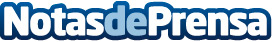 Windsures - Sailboards Tarifa, todo para el deporte de viento y riesgo en TarifaSailboards Tarifa es la marca de la empresa Windsures S.L. que desde 1994 se encarga de la producción de tablas custom de WindsurfDatos de contacto:Sofía RegaliaNota de prensa publicada en: https://www.notasdeprensa.es/windsures-sailboards-tarifa-todo-para-el Categorias: Andalucia Nautica Otros deportes Consumo http://www.notasdeprensa.es